ПРОЕКТРЕШЕНИЕОб утверждении Муниципальной целевой программы комплексного развития транспортной инфраструктуры  сельского поселения Караярский сельсовет муниципального района Караидельский	район Республики Башкортостан на 2016-2030 годыВ соответствии с п.п. 4.1 п. 4 ст. 6 Градостроительного кодекса РФ, ст. 179 Бюджетного кодекса РФ,  Федеральным законом от 06.10.2003 года № 131-ФЗ «Об общих принципах организации местного самоуправления в Российской Федерации», постановлением Правительства РФ от 25 декабря  2015 года № 1440 «Об утверждении требований к программам  комплексного развития транспортной инфраструктуры поселений., городских округов», Генеральным планом  сельского поселения Караярский сельсовет муниципального района Караидельский район Республики Башкортостан, Совет сельского поселения Караярский сельсовет муниципального района Караидельский район Республики Башкортостан двадцать седьмого созыва р е ш и л:1.Утвердить Муниципальную целевую программу комплексного развития транспортной  инфраструктуры и дорожного хозяйства на территории сельского поселения Караярский сельсовет муниципального района Караидельский район Республики Башкортостан  на 2016 – 2030 годы. 2. Обнародовать настоящее решение на информационном стенде в здании администрации сельского поселения Караярский сельсовет по адресу: 452374, Республика Башкортостан, Караидельский район, с.Караяр, ул.Набережная, 19, и разместить в сети  общего доступа «Интернет» на официальном сайте: spkarauar.nethouse.ru3. Решение вступает в силу с 01.07.2016 года.Глава сельского поселенияКараярский сельсоветмуниципального районаКараидельский районРеспублики Башкортостан                                                        Г.Ш.Хайдаршинас. Караяр___ июня 2016 года№ ______                                                                        Приложение                                                                                      к Решению Совета СП Караярский сельский                             совет МР Караидельский район РБот ___ июня 2016г.  № ______                                                                                             Муниципальная программа«Комплексное развитие систем транспортной инфраструктуры и дорожного хозяйства на территории СП Караярский сельский совет муниципального района Караидельский район Республики Башкортостан  на 2016-2030 гг» Паспортмуниципальной программы  «Комплексное развитие систем транспортной инфраструктуры и дорожного хозяйства на территории СП Караярский сельский совет муниципального района Караидельский район Республики Башкортостан  на 2016-2030гг»1.  Содержание проблемы и обоснование ее решения программными методамиОдним из основополагающих условий развития  поселения является комплексное развитие систем жизнеобеспечения Караярского сельского поселения. Этапом, предшествующим разработке основных мероприятий Программы, является проведение анализа и оценка социально-экономического и территориального развития сельского поселения.Анализ и оценка социально-экономического и территориального развития сельского поселения, а также прогноз его развития проводится по следующим направлениям:демографическое развитие;перспективное строительство;состояние транспортной инфраструктуры;Программа направлена на обеспечение надежного и устойчивого обслуживания потребителей услугами, снижение износа объектов транспортной инфраструктуры.1.1.  Демографическое развитие сельского поселенияКараярский сельсовет — муниципальное образование в Караидельском районе Республики Башкортостан. Согласно «Закону о границах, статусе и административных центрах муниципальных образований в Республике Башкортостан» имеет статус сельского поселения, административный центр с.Караяр, муниципальный район – Караидельский, субъект РФ – Республика Башкортостан, состав -6 населенных пунктов: с.Караяр, д.Абдуллино, с.Комсомольский, д.Поперечная Гора, д.Усть-Сухояз, д.Юрюзань.   Территория  СП Караярский сельсовет  граничит с территориями  СП Магинский сельсовет, СП Новобердяшский сельсовет.	Численность населения на 01 января 2016 года составляет: 1937 человек. 	Территория 30700 га.          Связь населенных пунктов СП Караярский сельсовет с районным центром с.Караидель осуществляется по существующей автомобильной дороге с гравийным покрытием через с.Магинск и д.Абдуллино. Так же имеються грунтовые проселочные дороги связывающие с.Караяр с другими населенными пунктами района.Общая протяженность дорог местного значения – 25.057 км.                                                                       Показатели демографического развития поселения являются ключевым инструментом оценки развития сельского поселения, как среды жизнедеятельности человека.     		Для достижения целей Программы принимается условие, при котором численность жителей и хозяйствующих субъектов имеет тенденцию роста.       1.2. Инженерно-техническая инфраструктура      Согласно Территориальной комплексной схеме градостроительного планирования развития территории административных районов Северо- Восточного региона  РБ предполагается строительство автомобильной дороги республиканского значения Старобалтачево-Дуван со строительством моста через Павловское водохранилище, что позволит обеспечить более короткую связь с другими населенными пунктами сельского поселения и муниципального района, находящимися на противоположном берегу Павловского водохранилища.      В настоящее время  рассматриваемая транспортная связь  осуществляется через р.ц. Караидель.Назначение автомобильных магистралей - обеспечение устойчивых и неопасных транспортных связей между населенными пунктами, местами приложения труда, зонами отдыха. По магистралям республиканского значения осуществляется транзитное движение в пределах республики со столицей РБ, центрами административных районов. По автодорогам районного и местного значения осуществляется связь сельского поселения с внешними дорогами общей сети, в пределах района каждой группы взаимосвязанных населенных мест.Проектом сохранены внешние транспортные связи райцентра Караидель автомобильным транспортом по дорогам:1. А/д. Бирск - Сатка - дорога республиканского значения III технической категории. Участок автодороги Бирск - Явгильдино - Караидель является её частью. Ранее выполненным проектом «Территориальная комплексная схема градостроительного планирования развития территорий Северо-Восточного региона РБ...» предусмотрен обход автодорогой республиканского значения р.ц. Караидель и с.Байки с северной стороны с примыканием к проектируемой республиканской автомагистрали Дюртюли - Старобалтачево - Аскино – Караидель - Месягутово - Верхние Киги - Челябинск. Существующий участок дороги Байки - Караидель переведен в ранг районной автомагистрали.2. А/д.  Караидель – Магинск - дорога районного значения, IV технической категории – асфальт.3. А/д.   Магинск  - Абдуллино - Караяр- дорога районного значения, IV технической категории - асфальт.4._А/д.  Красный Урюш с. Урюш-Битуллинский -дорога районного значения - гравий.5. А/д.  Караяр - с. Комсомольский -  д. Юрюзань дорога районного значения - гравий.6. А/д.  с. Комсомольский, д. Усть-Сухояз, д. Поперечная гора -дороги местного значения - грунтовые. Ширина проезжей части дорог - 10,5 м, ширина обочин - 2,5 м, наименьшая ширина укрепленной полосы обочины - 0,5 м.        Внешние связи населенных пунктов осуществляются автомобильным транспортом и автобусами по существующим и перспективным автомобильным дорогам .     Для организации регулярного автобусного сообщения с сельскими населенными пунктами на пересечении основных улиц в непосредственной близости от въезда на территорию предлагается разместить пассажирские автостанции на 10 мест.      Улично-дорожная сеть проектируется с учетом санитарных ограничений, а также абриса окружающих дорог.В проекте принята классификация улично-дорожной сети с учетом функционального назначения улиц и дорог, интенсивности движения транспорта по принципу:       1. Главные улицы – шириной 18-16 м.       2. Основная улица в жилой застройке. Ширина улицы в красных линиях 16 м. Ширина проезжей части – 6,0 м. Обеспечивает связь жилых кварталов между   собой и подъездными дорогами.       3.Второстепенные улицы в жилой застройке. Проходят внутри кварталов .Ширина проезжей части – 3,5 – 5,5 м. Обеспечивают связь жилых домов между собой и основными улицами. Проектом предусматривается благоустройство всех улиц с устройством проезжей части, тротуаров, освещения и озеленения. Покрытие рекомендуется щебеночное переходного типа.      Расчет показателей улично - дорожной сети по генеральному плану сельского поселения см. таблицу №3      Уровень автомобилизации на расчетный срок принят 350 автомобилей на 1000 жителей.      Общее расчетное количество автомобилей при населении 2385 чел. составит 835 автомобилей.        Гаражи для личных машин предусматриваются на приусадебных участках в стадии застройки.2. Основные цели и задачи, сроки и этапы реализации  Программы	Основной целью Программы является создание условий для приведения объектов транспортной инфраструктуры в соответствие со стандартами качества, обеспечивающими комфортные условия для проживания граждан и улучшения экологической обстановки на территории  СП Караярский сельсовет муниципального района Караидельский район Республики Башкортостан.В рамках данной Программы должны быть созданы условия, обеспечивающие привлечение средств внебюджетных источников для модернизации объектов транспортной инфраструктуры.Основные задачи Программымодернизация, ремонт, реконструкция, строительство объектов благоустройства и дорожного хозяйства;Бюджетные средства, направляемые на реализацию программы, должны быть предназначены для реализации проектов модернизации объектов транспортной инфраструктуры и дорожного хозяйства, связанных с ремонтом, реконструкцией существующих объектов, а также со строительством новых объектов. Сроки и этапы реализации программыСрок действия программы 2016 – 2030 годы.  Реализация программы будет осуществляться весь период.3. Мероприятия по развитию системы транспортной инфраструктуры, целевые индикаторы 3.1. Общие положенияОсновными факторами, определяющими направления разработки Программы, являются:-	тенденции социально-экономического развития поселения, характеризующиеся незначительным повышением численности населения, развитием рынка жилья, сфер обслуживания и промышленности;-	состояние существующей системы  транспортной инфраструктуры	.Мероприятия разрабатывались исходя из целевых индикаторов, представляющих собой доступные наблюдению и измерению характеристики состояния и развития системы транспортной инфраструктуры. Разработанные программные мероприятия систематизированы по степени их актуальности. Список мероприятий на конкретном объекте детализируется после разработки проектно-сметной документации.Стоимость мероприятий определена ориентировочно, основываясь на стоимости  уже проведенных аналогичных мероприятий.Источниками финансирования мероприятий Программы являются средства бюджета СП Караярский сельсовет МР Караидельский район Республики Башкортостан , а также внебюджетные источники. Перечень программных мероприятий приведен в приложении № 1 к Программе.Система дорожной деятельностиОсновные целевые индикаторы реализации мероприятий Программы:Содержание дорог в требуемом техническом состоянии;Обеспечение безопасности дорожного движения.3.3. Механизм реализации  Программы и контроль за ходом ее выполненияРеализация Программы осуществляется Администрацией сельского поселения Караярский сельсовет МР Караидельский район Республики Башкортостан. Для решения задач Программы предполагается использовать средства местного бюджета.	В рамках реализации данной Программы в соответствии со стратегическими приоритетами развития сельского поселения Караярский сельсовет, генеральным планом, основными направлениями сохранения и развития инженерной инфраструктуры будет осуществляться мониторинг проведенных мероприятий и на основе этого осуществляться корректировка мероприятий Программы.Исполнителями Программы являются администрация сельского поселения Караярский сельсовет и Совет сельского поселения Караярский сельсовет.Контроль за реализацией Программы осуществляет администрация сельского поселения Караярский сельсовет  и Совет сельского поселения Караярский сельсовет.Изменения в Программе и сроки ее реализации, а также объемы финансирования из местного бюджета могут быть пересмотрены Администрацией поселения по ее инициативе или по предложению организаций в части изменения сроков реализации и мероприятий Программы.4. Оценка эффективности реализации ПрограммыОсновными результатами реализации мероприятий являются:- модернизация и обновление  транспортной инфраструктуры поселения; - устранение причин возникновения аварийных ситуаций, угрожающих жизнедеятельности человека;- повышение комфортности и безопасности жизнедеятельности населения.Приложение 2к Решению Совета сельского поселения Караярский  сельсовет № ______ от  ___ июня 2016 г.ПЕРЕЧЕНЬпрограммных мероприятий Программы комплексного развития систем транспортной инфраструктуры на территории СП  Караярский  сельсовет МР Караидельский район Республики Башкортостан  на 2016 – 2020 годы.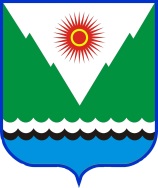       karaiar_sel15@mail.rukaraiar_sel15@mail.ruНаименование программыМуниципальная программа «Комплексное развитие систем транспортной инфраструктуры и дорожного хозяйства на территории СП Караярский сельский совет муниципального района Караидельский район Республики Башкортостан  на 2016-2030гг» (далее – Программа)Основания для разработки программы- Федеральный закон от 06 октября 2003 года № 131-ФЗ «Об общих принципах организации местного самоуправления в Российской Федерации»;- поручения Президента Российской Федерации от 17 марта 2011 года Пр-701;- постановление Правительства Российской Федерации от 14  июня 2013 года N 502 «Об утверждении требований к программам комплексного развития систем коммунальной инфраструктуры поселений, городских округов»Разработчик программыАдминистрацией СП Караярский  сельсовет МР Караидельский район Республики БашкортостанИсполнители программыАдминистрация СП Караярский  сельсовет МР Караидельский район Республики БашкортостанКонтроль за реализацией программыКонтроль за реализацией Программы осуществляет Администрация СП Караярский сельсовет МР Караидельский район Республики БашкортостанЦель программы Повышение комфортности и безопасности жизнедеятельности населения и хозяйствующих субъектов на территории Караярский сельского поселенияЗадачи программы1. Повышение надежности системы транспортной  инфраструктуры.2. Обеспечение более комфортных условий проживания населения сельского поселения, безопасности дорожного движения.Сроки реализации программы2016 - 2030 ггОбъемы и источники финансированияИсточники финансирования:- средства местного бюджета.Средства местного бюджета на 2016-2030 годы уточняются при формировании бюджета на очередной финансовый год.Мероприятия программы- разработка проектно-сметной документации;- приобретение материалов и ремонт дорог;- мероприятия по организации дорожного движения;- ремонт, строительство пешеходных дорожек.№ п/пНаименование программыСроки реализацииОбъем финансирования, руб.Ответственный за реализацию мероприятияУстановка дорожных знаков улично-дорожной сети2016-2020г.администрация СП Караярский сельсовет Освещение автомобильных дорог2016-2020 г.администрация СП Караярский сельсовет  Ремонт щебеночных покрытий дорог:      д.Абдуллино-ул.Три родника-1050м.2016г.374006администрация СП КараярскийсельсоветРемонт автомобильной дороги 2018-2020 г.администрация СП Караярский сельсоветРемонт моста с.Комсомольский2017-2020администрация СП Караярский СельсоветРемонт висячего моста д.Абдуллино2017-2020администрация СП Караярский Сельсовет